FASS Ethics Application Form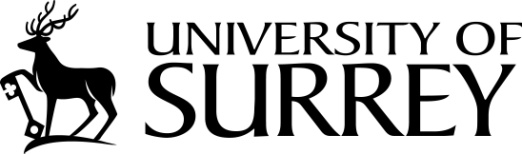 Final checksPlease ensure that your documentation has been proof-read before submitting it for the consideration of the FASS Ethics Committee (FASSEC). If spelling errors are identified in the initial checks, all documentation will be returned to the researcher. Failing to proof-read study documentation can cause significant delays in the FASSEC reviewing processAll study documentation must show the version number and datePlease ensure that you have this application form signed by all relevant people, we cannot accept a typed name in place of a signaturePlease include the relevant insurance documents.If you have any questions please contact us:fassethics@surrey.ac.ukNameNameURNURNSection ASection ASection ASection ASection AGuidance1.Title of projectTitle of projectTitle of projectTitle of projectTitle of projectPlease provide a summary of the projectPlease provide a summary of the projectPlease provide a summary of the projectPlease provide a summary of the projectPlease provide a summary of the projectApproximately 500 words, must be in lay terms2.Name of person submitting applicationName of person submitting applicationName of person submitting applicationName of person submitting applicationMain contact for any correspondence3.Level of research:Undergraduate               PGT   Other:Level of research:Undergraduate               PGT   Other:Faculty:Faculty:Staff and PGR applicants must contact the University Ethics Committee 4.Is this project a collaboration with an external body?Is this project a collaboration with an external body?YesNoIf yes, please state the collaborators in the space providede.g. another Higher Education Institution (HEI), NHS, Pharmaceutical company5.Is this research funded?Is this research funded?YesNoIf yes, please provide details of the funding in the space provided6. Where will the research be carried out?Main research site:Other research site/s:Where will the research be carried out?Main research site:Other research site/s:Where will the research be carried out?Main research site:Other research site/s:Where will the research be carried out?Main research site:Other research site/s:e.g. University of Surrey, NHS site/s, other HEI7.Proposed research start date:Expected research end date:Proposed research start date:Expected research end date:Proposed research start date:Expected research end date:Proposed research start date:Expected research end date:Proposed research start date:Expected research end date:Section B – Recruitment informationSection B – Recruitment informationSection B – Recruitment informationSection B – Recruitment informationGuidance1.Where are you recruiting participants from?Where are you recruiting participants from?Where are you recruiting participants from?e.g. UoS staff and/or students, email, posters, online survey2.Estimated number of participants:Estimated number of participants:Estimated number of participants:3.Details of reimbursement to participants:Details of reimbursement to participants:Details of reimbursement to participants:e.g. Travel expenses, entry into prize draw4.Does your research involve contact with children or vulnerable adults?YesNoIf yes, please provide details5.What are the potential benefits to research participants?What are the potential benefits to research participants?What are the potential benefits to research participants?You should state hereany potential benefits tobe gained by the researchparticipant through taking part in the research either now or in future. However, don’tover-emphasise the benefits. In some cases there may be no apparent benefit.6.Will you be collecting participant’s personal data during the project?YesNoIf yes, please provide details.e.g. email addresses, personal addresses, telephone numbers, postcodesSection C – Document checklistSection C – Document checklistSection C – Document checklistGuidance1.ProtocolMust include version number and date2.Participant Information SheetMust include UoS logo, version number and date3.Consent FormMust include UoS logo, version number and date4.Questionnaire (s)If relevant, please include questionnaires for all participant groups5.Interview Schedule6.Recruitment email/advert/poster7.Risk Assessment (s)Please provide justification if a risk assessment has not been included8.Evidence of agreement with other collaboratorsIf relevant9.Relevant insurance documentationIf unsure of the relevant documentation please contact fassethics@surrey.ac.uk10.Other, please state:e.g. DBS confirmationSection DSection DSection DSection DGuidance1.I confirm that I have read and understood the Ethical Principles and Procedures for Teaching and ResearchI confirm that I have read and understood the Ethical Principles and Procedures for Teaching and Research2.Names and signatures of all investigators (This must be an electronic or wet signature. We cannot accept a typed name in place of a signature)Chief Investigator:Names and signatures of all investigators (This must be an electronic or wet signature. We cannot accept a typed name in place of a signature)Chief Investigator:Academic Supervisor:Co-investigator:Co-investigator:Co-investigator:Co-investigator:Co-investigator:Co-investigator: